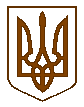 ДЕРЖГЕОКАДАСТРГоловне управління Держгеокадастру у Рівненській областівул. С.Петлюри, 37, м. Рівне, 33013, тел. (0362) 63-57-87, факс (0362) 63-57-87E-mail: rivne@land.gov.ua   Код ЄДРПОУ 39768252Головне управління Держгеокадастру у Рівненській області щодо         результату конкурсу з відбору виконавця земельних торгів з продажу права       оренди земельної ділянки сільськогосподарського призначення державної    власності, який відбувся 07.04.2020, повідомляє наступне.За результатами конкурсу з відбору виконавця земельних торгів з продажу права оренди земельної ділянки сільськогосподарського призначення державної    власності орієнтовною площею 63,3221 га (кадастровий номер 5625885600:04:007:0121) для ведення товарного сільськогосподарського виробництва на території Рідківської сільської ради Радивилівського району    Рівненської області переможцем визначено – державне підприємство “Рівненський науково-дослідний та проектний інститут землеустрою”.Переможцю конкурсу пропонуємо найближчим часом звернутись до  Головного управління для укладання відповідного договору.   